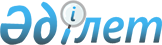 Об установлении ограничительных мероприятий
					
			Утративший силу
			
			
		
					Решение акима сельского округа Тан Жалагашского района Кызылординской области от 2 июля 2021 года № 20. Зарегистрировано в Министерстве юстиции Республики Казахстан 9 июля 2021 года № 23401. Утратило силу решением акима сельского округа Тан Жалагашского района Кызылординской области от 12 октября 2021 года № 32
      Сноска. Утратило силу решением акима сельского округа Тан Жалагашского района Кызылординской области от 12.10.2021 № 32 (вводится в действие со дня его первого официального опубликования).
      В соответствии с подпунктом 7) статьи 10-1 Закона Республики Казахстан "О ветеринарии" и на основании представления главного государственного ветеринарно-санитарного инспектора Жалагашской районной территориальной инспекции комитета ветеринарного контроля и надзора Министерства сельского хозяйства Республики Казахстан от 9 июня 2021 года №173, РЕШИЛ:
      1. Установить ограничительные мероприятия на территории улиц С.Сейфуллина, А.Кунанбаева, Карасу в селе Тан Жалагашского района Кызылординской области, в связи с выявлением заболевании бруцеллез.
      2. Контроль за исполнением настоящего решения оставляю за собой.
      3. Настоящее решение вводится в действие со дня его первого официального опубликования.
					© 2012. РГП на ПХВ «Институт законодательства и правовой информации Республики Казахстан» Министерства юстиции Республики Казахстан
				
      Аким 

К. Сейдахметов
